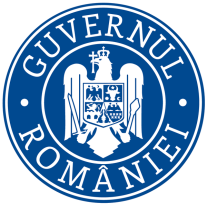           Ministerul Mediului, Apelor și Pădurilor   Agenţia Naţională pentru Protecţia MediuluiÎn vederea parcurgerii evaluării raportului de mediu și studiului de evaluare adecvată ale amenajamentului silvic U.P. III Pășunea Valea Strâmbă aparținând Composesoratului Valea Strâmbă, aveți obligația de a organiza dezbaterea publică și informarea publicului conform H.G. nr. 1076/2004 și solicitarea unui punct de vedere de la membrii grupului de lucru.În acest sens vă înaintăm modelul anunțului public, care trebuie mediatizat prin publicare în presa locală în limba română şi în limba maghiară și prin afişare la sediul propriu şi pe pagina proprie de internet:Composesoratul Valea Strâmbă anunţă publicul interesat asupra depunerii studiului de evaluare adecvată și raportului de mediu ale amenajamentului silvic U.P. III Pășunea Valea Strâmbă de pe teritoriul administrativ al comunei Suseni și municipiului Gheorgheni, pe o suprafață totală de 247,2 ha. Studiul de evaluare adecvată și raportul de mediu pot fi consultate la sediul Agenţiei pentru Protecţia  Mediului Harghita din Miercurea Ciuc, str.Márton Áron, nr.43, în zilele luni-joi între orele 8,00-16,30, vineri între orele 8,00-14,00 precum și la următoarea adresă de internet: apmhr.anpm.ro/Reglementări/Avizul de mediu/Documentații SEA EA. Dezbaterea publică privind disponibilizarea proiectului de plan va fi organizată la Primăria ……… din data de …., ora: …: (după 45 de zile de la apariția în mass media a anunțului).Observaţiile/propunerile/opiniile și comentariile privind calitatea studiului de evaluare adecvată și raportului de mediu înainte de dezbaterea publică pot fi trimise la sediul Agenţiei pentru Protecţia  Mediului Harghita, în termen de 45 zile calendaristice de la data publicării anunţului (fax:0266 – 310041, e mail: office@)apmhr.anpm.ro).Gyergyótekerőpataki Közbirtokosság értesíti az érdekelteket, hogy benyújtotta a Hargita Megyei Környezetvédelmi Ügynökséghez az U.P. III Pășunea Valea Strâmbă erdészeti üzemtervének (Gyergyóújfalu és Gyergyószentmiklós adminisztratív területén 247,2 ha-on) a természeti és környezeti hatásfelmérését. A környezeti és természeti hatásfelmérés megtekinthető a Hargita Megyei Környezetvédelmi Ügynökség székhelyén, hétfő - csütörtök 800-1630 óra között, pénteken 800-1400 óra között vagy a következő internetcímen:  apmhr.anpm.ro/Reglementări/Avizul de mediu/Documentații SEA/EA. A hatástanulmányok véglegesítésére a Önkormányzatnál február …..-án,  … órakor (min.45 nappal a hirdetések megjelenése után) megszervezett közmeghallgatás során kerül sor. Az érintettek észrevételeiket v. javaslataikat a környezeti és természeti hatástanulmányokkal kapcsolatosan a közmeghallgatás előtt megtehetik/elküldhetik a hirdetés megjelenésétől számított 45 napon belül a Hargita Megyei Környezetvédelmi Ügynökséghez (fax: 0266 – 310041, e-mail: office@)apmhr.anpm.ro).Pe baza prevederilor H.G. nr. 1076/2004: Autoritatea competentă pentru sănătate și celelalte autorități interesate de efectele implementării planului sau
programului (membrii grupului de lucru), au obligația ca în termen de 45 de zile calendaristice de la data primirii proiectului de plan sau de program și a raportului de mediu să elaboreze și să transmită în scris autorității competente pentru protecția mediului un punct de vedere detaliat și motivat privind proiectul de plan sau de program propus și raportul de mediu.Vă rugăm să transmiteți raportul de mediu și studiul de evaluare adecvată ale amenajamentului silvic U.P. III Pășunea Valea Strâmbă către membrii grupului de lucru.La analiza calităţii raportului de mediu, în vederea asigurării conformării cu prevederile H.G. nr. 1076/2004, autoritatea competentă pentru protecţia mediului ia în considerare punctele de vedere primite de la membrii grupului de lucru și de la publicul interesat.Anunţurile apărute în presă precum și cele afișate la sediul propriu și pe site-ul propriu, se vor depune la Agenţia pentru Protecţia Mediului Harghita.Cu deosebită consideraţie,Director ExecutivIng. DOMOKOS László József                     Avizat: Şef Serviciu C.F.M. 					Avizat: Șef Serviciu A.A.A.ing. SZABÓ Szilárd			     			 	ing. BOTH EnikőRedactat: geogr. Mihály István                      AGENŢIA PENTRU PROTECŢIA MEDIULUI HARGHITANr.:9933 din 12.01.2023Către:Composesoratul Valea StrâmbăSpre știință:S.C. MEALONICERA S.R.L.Referitor la:Parcurgerea evaluării raportului de mediu și studiului de evaluare adecvată ale amenajamentului silvic U.P. III Pășunea Valea Strâmbă